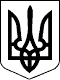 130 СЕСІЯ ЩАСЛИВЦЕВСЬКОЇ СІЛЬСЬКОЇ РАДИ7 СКЛИКАННЯРІШЕННЯ30.10.2020 р.                                       № 2685с. ЩасливцевеПро проведення повторних земельних торгів у формі аукціону з продажу права орендиРозглянувши лист директора ПП «Сокіл!» *** у відповідностіст. 12, частини 1 ст. 122, ст.ст. 135-139 Земельного кодексу України, керуючись ст.ст. 26, 42, 59 Закону України «Про місцеве самоврядування в Україні» сесія сільської ради ВИРІШИЛА:1. Виставити на повторні земельні торги у формі аукціону окремим лотом право оренди земельної ділянки, площею 0,0350 га, цільового призначеннядля розміщення та експлуатації закладів з обслуговування відвідувачів об’єктів рекреаційного призначення (код згідно КВЦПЗ - 03.17),розташованої на землях житлової та громадської забудови по вул. Набережна, *** в с. Щасливцеве, на території Щасливцевської сільської ради  Генічеського району Херсонської області, кадастровий номер 6522186500:01:001:11**.2.Встановити згідно з додатком 1 до цього рішення- стартову ціну лоту (стартовий розмір річної орендної плати за користування земельними ділянками) 8% від нормативно грошової оцінки земельної ділянки;- крок торгів у розмірі 0,5% стартового розміру річної орендної плати за користування земельною ділянкою;- розмір гарантійного внеску на рівні 30% стартового розміру ціни продажу права оренди земельної ділянки.3.Затвердити наступі умови продажу прав оренди на земельні торги:- термін оренди термін оренди 10 років;- розмір річної орендної плати - на рівні затвердженого стартового розміру річної орендної плати, збільшеного на відповідну кількість кроків торгів (визначається за результатами повторних земельних торгів па підставі протоколу торгів);- користування земельними ділянками в водоохоронних зонах в режимі обмеженої господарської діяльності (при наявності охоронних зон).4.Затвердити проект договору оренди землі, який пропонується укласти з переможцем торгів (додаток 2).5. Земельні торги у формі аукціону з продажу прав оренди на земельну ділянку провести у приміщенні Щасливцевської сільської ради (вул. Миру, ***, с. Щасливцеве, 75580) у листопаді-грудні 2020 року.6.Визначити виконавцем повторних земельних торгів Приватне підприємство «Сокіл!» (код ЄДРПОУ***).7.Відшкодування витрат на підготовку лотів та виплата винагороди виконавцю торгів у сумі 50% річної плати за користування земельними ділянками, але не більш як 2000 неоподатковуваних мінімумів доходів громадян покладається па переможця повторних земельних торгів за відповідним лотом.8. Визначити уповноважену особу(сільського голову або заступника з питань виконкому) на:8.1. Підписання договору на виконання земельних торгів з їх виконавцем на земельну ділянку згідно з додатком 1 цього рішення;8.2. Підписання протоколу земельних торгів за лотом;8.3. Укладання договору оренди землі за результатами проведення земельних торгів.9.Контроль за виконанням рішення покласти на комісію з питань регулювання земельних відносин та охорони навколишнього середовища.Сільський голова 						В.ПЛОХУШКО